ISTITUTO COMPRENSIVO “PIERO FORNARA” 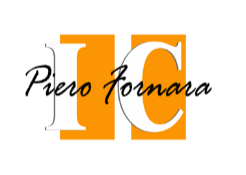 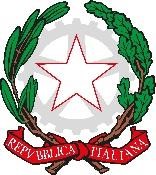 Via Ettore Piazza, 5 - 28064 Carpignano Sesia (NO) – tel. +39 0321 825185 https://www.iccarpignanosesia.edu.it/ 	 noic80700p@istruzione.it – noic80700p@pec.istruzione.it   COD. NOIC80700P | C.F. 80015590039 | Codice Univoco UFAUSI SCHEDA PER LA RILEVAZIONE DELLE DIFFICOLTA’ SCOLASTICHE o 	SCUOLA INFANZIA ………………………………………………………………………….   o 	SCUOLA PRIMARIA………………………………………………………………………….. 	o 	SCUOLA SEC. DI PRIMO GRADO…………………………………………………………      ALUNNO/A …………………..…………………………………………………………………….. CLASSE   ……………………………………………….      anno scolastico   …………………………………………………. Data rilevazione………………………………INFANZIA PRIMARIA SECONDARIA LINGUAGGIO E COMPRENSIONE SI NO NON SEMPRE OSSERVAZIONI USA IL LINGUAGGIO VERBALE PER COMUNICARE COMPRENDE LE CONSEGNA (AL DI LA’ DELLA RICHIESTA DIDATTICA”) SI ESPRIME CORRETTAMENTE RELAZIONE SI RELAZIONA CON GLI ADULTI SI RELAZIONA CON I COETANEI AREA DEGLI APPRENDIMENTI AREA DEGLI APPRENDIMENTI AREA DEGLI APPRENDIMENTI AREA DEGLI APPRENDIMENTI AREA DEGLI APPRENDIMENTI RISPETTA I TEMPI DI LAVORO PROPOSTI RIESCE AD INTERIORIZZARE LA ROUTINE HA INTERIORIZZATO I CONCETTI SPAZIO/TEMPORALI COORDINAZIONE MOTORIA ADEGUATA ALL’ETA’ POSSIEDE LE AUTONOMIE DI BASE COMPORTAMENTO COMPORTAMENTO COMPORTAMENTO COMPORTAMENTO COMPORTAMENTO HA CAPACITA’ DI AUTOCONTROLLO E DI GESTIONE DELLE FRUSTRAZIONI E’ IN GRADO DI MANTENERE LA CONCENTRAZIONE PER IL TEMPO RICHIESTO MANIFESTA UN COMPORTAMENTO ADEGUATO RISPETTO AI CONTENUTI VISSUTI/PROPOSTI ACCETTA E RISPETTA LE REGOLE DELLA COMUNITA’ SCOLASTICA CONTESTO SOCIO FAMILIARE CONTESTO SOCIO FAMILIARE CONTESTO SOCIO FAMILIARE CONTESTO SOCIO FAMILIARE CONTESTO SOCIO FAMILIARE LA FAMIGLIA E’ COLLABORATIVA COMPORTAMENTO SI NO NON SEMPRE OSSERVAZIONI HA CAPACITA’ DI AUTOCONTROLLO E DI GESTIONE DELLE FRUSTRAZIONI SI CONCENTRA SULL’ATTIVITA’ E MANTIENE L’ATTENZIONE PER IL TEMPO RICHIESTO (da solo) SI CONCENTRA SULL’ATTIVITA’ E MANTIENE L’ATTENZIONE PER IL TEMPO RICHIESTO (con l’aiuto dell’adulto) ACCETTA E RISPETTA LE REGOLE DELLA COMUNITA’ SCOLASTICA HA CURA DEL MATERIALE SCOLASTICO E’ DISPONIBILE E COLLABORATIVO CHIEDE AIUTO AI COMPAGNI E/O INSEGNANTI AMBITO RELAZIONALE ENTRA IN RELAZIONE CON I COMPAGNI DI CLASSE ENTRA IN RELAZIONE SOLO CON ALCUNI COMPAGNI DI CLASSE TENDE AD ISOLARSI ALL’INTERNO DEL GRUPPO CLASSE SI RELAZIONA POSITIVAMENTE CON GLI ADULTI COOPERA CON I COMPAGNI  APPRENDIMENTO APPRENDIMENTO APPRENDIMENTO APPRENDIMENTO APPRENDIMENTO RISPETTA I TEMPI DI LAVORO PROPOSTI LEGGE E COMPRENDE SCRIVE IN MODO LEGGIBILE SCRIVE IN MODO CORRETTO HA ADEGUATE CAPACITA’ LOGICO-MATEMATICHE SI ORIENTA NEL TEMPO E NELLO SPAZIO HA CAPACITA’ MNEMONICHE UTILIZZA STRATEGIE DI PROBLEM SOLVING LINGUAGGIO LINGUAGGIO LINGUAGGIO LINGUAGGIO LINGUAGGIO COMPRENDE CONSEGNE VERBALI SI ESPRIME CORRETTAMENTE (foneticamente/morfologicamente) CONTESTO SOCIO FAMILIARE CONTESTO SOCIO FAMILIARE CONTESTO SOCIO FAMILIARE CONTESTO SOCIO FAMILIARE CONTESTO SOCIO FAMILIARE LA FAMIGLIA E’ COLLABORATIVA AMBITO RELAZIONALE SI NO NON SEMPRE OSSERVAZIONI SI RELAZIONA POSITIVAMENTE CON I COMPAGNI SI RELAZIONA POSITIVAMENTE SOLO CON ALCUNI COMPAGNI SI RELAZIONE POSITIVAMENTE CON GLI ADULTI HA ATTEGGIAMENTI PROVOCATORI HA ATTEGGIAMENTI AGGRESSIVI HA ATTEGGIAMENTI OPPOSITIVI E’ IN GRADO DI CHIEDERE AIUTO AI COMPAGNI ED INSEGNANTI PRESENTA STATI D’ANSIA COMPORTAMENTO ACCETTA E RISPETTA LE REGOLE DELLA COMUNITA’ SCOLASTICA PARTECIPA ALLE ATTIVITA’ DIDATTICO-EDUCATIVE SI CONCENTRA SULL’ATTIVITA’ E MANTIENE L’ATTENZIONE PER IL TEMPO RICHIESTO (da solo) SI CONCENTRA SULL’ATTIVITA’ E MANTIENE L’ATTENZIONE PERIL TEMPO RICHIESTO (con l’aiuto dell’adulto) E’DISPONIBILE E COLLABORATIVO APPRENDIMENTO APPRENDIMENTO APPRENDIMENTO APPRENDIMENTO APPRENDIMENTO E’ IN GRADO DI GESTIRE IN MODO ADEGUATO IL MATERIALE SCOLASTICO SA ORGANIZZARE IL LAVORO HA CAPACITA’ MNEMONICHE PRESENTA UNA GRAFIA LEGGIBILE PRESENTA UN NUMERO ELEVATO DI ERRORI ORTOGRAFICI RIESCE A MANTENERE L’ATTENZIONE PER UN TEMPO ADEGUATO PRESENTA DIFFICLTA’ NELLA VERBALIZZAZIONE HA DIFFICOLTA’ NELLA COMPRENSIONE DI CONSEGNE VERBALI HA DIFFICOLTA’ NELL’AREA LOGICA E/O LOGICA MATEMATICA HA DIFFICOLTA’ NELLA LETTURA 